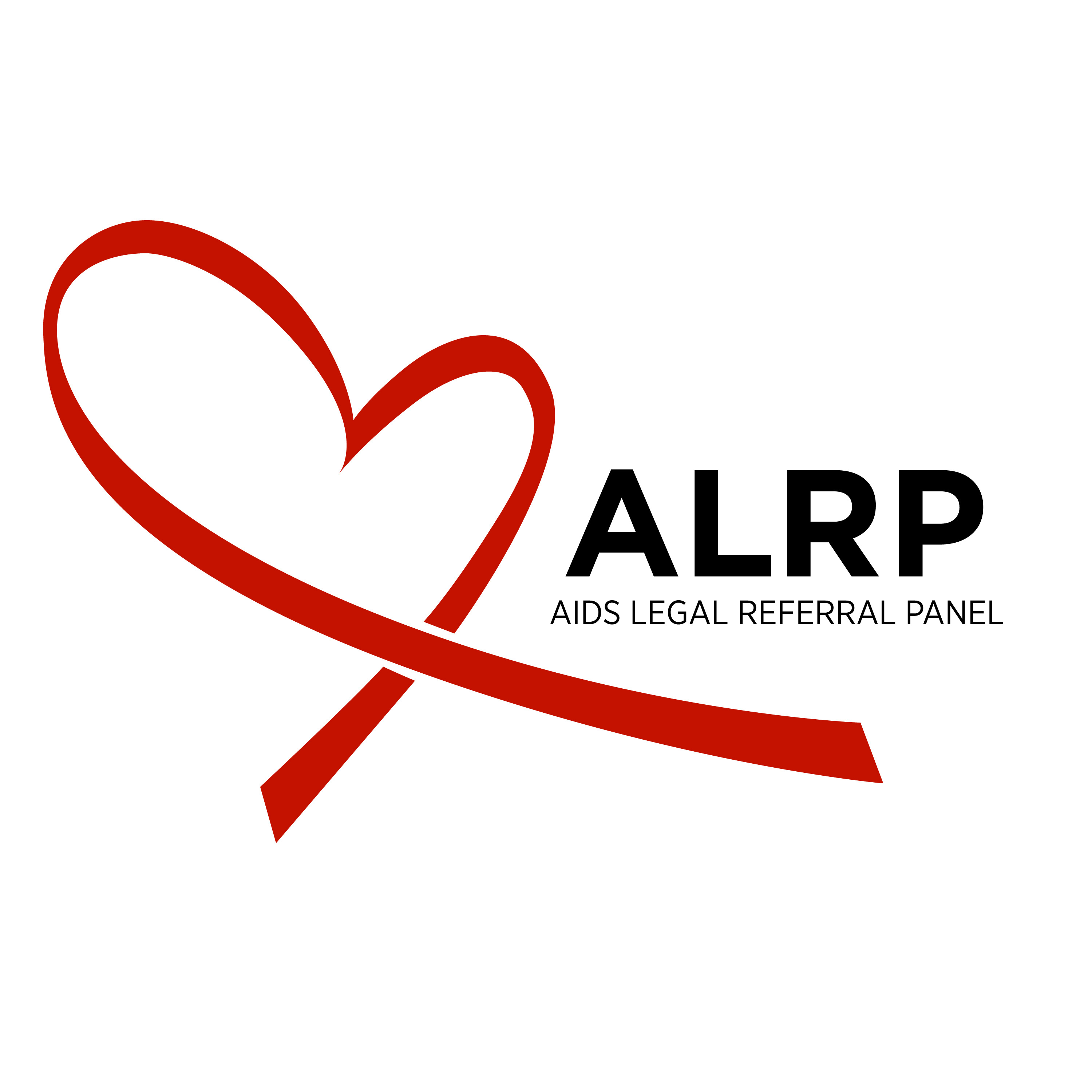 About ALRP
Founded in 1983, the AIDS Legal Referral Panel (ALRP) provides free and sliding-scale legal assistance to people with HIV/AIDS in the San Francisco Bay Area. Originally formed as a resource for those dying of AIDS to receive emergency wills and powers of attorney, ALRP has grown to provide legal services in many areas of civil law. Whether fighting to prevent eviction, advocating against employment discrimination, or working in countless other ways to ensure the legal rights of the HIV/AIDS community, ALRP is committed to providing the most needed legal services to those who most need legal help.

About the Position
The Spring Law Clerk position at ALRP is a part-time (minimum 12 hours/week) position.  The dates of the clerkship are flexible, but would run from January 2018 until May 2018.   Law clerks work with the Client Services staff and ALRP’s panel of volunteer attorneys to facilitate solutions to ALRP clients’ legal problems. Without the dedicated work of law clerks, ALRP would not be able to serve all the clients who call us for assistance. Under the supervision of an ALRP staff attorney, law clerks conduct client intake interviews, assist clients with short-term legal assistance, engage in eviction-defense litigation, and refer complex cases out to ALRP volunteer panel attorneys.  Four positions are available for Spring 2018.ResponsibilitiesPerform direct client services—conduct client interviews, respond to general telephone inquiries, provide consultation & advocacy, and make referrals— in many areas of lawAssist with eviction defense litigation, including discovery, motions, and court appearancesDiligently record client interviews and case narratives in Access databaseParticipate in legal clinicsParticipate in bimonthly Client Services meetingsParticipate occasionally in ALRP events, such as fundraisers and mailing partiesPerform legal writing and research Desired QualificationsInterest in working with extremely low-income clients with disabilitiesDeveloped interpersonal communication skillsExperience with Microsoft Office, especially Access, Word, and ExcelAbility to learn and implement new skills quicklyStrong writing skillsGeneral administrative experience and skillsAbility to maintain client confidentialityGeneral knowledge about HIV/AIDS and LGBT legal issuesDesire to be a part of a diverse team of individualsBilingual/bicultural applicants strongly preferred
Compensation
This is an unpaid position. 
How to Apply
Send a resume and cover letter to Managing Attorney Sara Malan: sara@alrp.org
Mailing address: Sara Malan, AIDS Legal Referral Panel, 1663 Mission Street, Suite 500, San Francisco, CA 94103